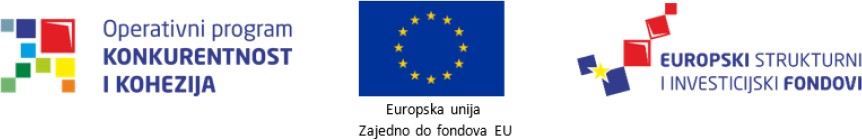 Prilog 1.PONUDBENI LISTNAZIV PROJEKTA: Izgradnja fotonaponske elektrane GENERA za potrebe proizvodnog pogonaEVIDENCIJSKI BROJ NABAVE: 01-0068NAZIV NABAVE: Izgradnja integrirane fotonaponske ICT elektrane za vlastitu potrošnjuPODACI O PONUDITELJU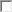 PODACI O PONUDISvojim potpisom potvrđujemo da smo proučili i razumjeli Dokumentaciju za nadmetanje i sve uvjete nadmetanja te da dajemo ponudu u skladu s odredbama Dokumentacije za nadmetanje.Mjesto i datum	             Za PonuditeljaMP(Potpis odgovorne osobe)1 u slučaju Zajednice ponuditelja popuniti Dodatak I Ponudbenom listu2 ili nacionalni identifikacijski broj prema zemlji sjedišta Ponuditelja, ako je primjenjivoDodatak I Ponudbenom listu3PODACI O ČLANOVIMA ZAJEDNICE PONUDITELJA(priložiti samo u slučaju zajedničke ponude)Nositelj ponude:  	Odgovorna osoba zajedničkih ponuditelja:  	Mjesto i datum	  Za člana zajednice ponuditeljaMP(Potpis odgovorne osobe)3 Dodatak I se prilaže za svakog pojedinog člana Zajednice ponuditelja4 ili nacionalni identifikacijski broj prema zemlji sjedišta Ponuditelja, ako je primjenjivo5 navodi se ukupna cijena za predmetnu stavku6 navodi se postotni dio u odnosu na sveukupnu vrijednost radova iz troškovnika bez PDV-aDodatak II Ponudbenom listuDODATAK II PONUDBENOM LISTU(priložiti samo u slučaju podizvoditelja)PODACI O PODIZVODITELJUPODACI O DIJELU UGOVORA O NABAVI KOJI SE DAJE U PODUGOVORNapomena: Ponuditelj koji ima namjeru ustupiti dio radova Podizvoditelju obvezan je ispuniti ovaj obrazac za svakog Podizvoditelja te ih priložiti uz ponudu. Zajednica ponuditelja1                                DA              NENaziv i sjedište ponuditelja /člana zajednice ponuditelja ovlaštenog za komunikaciju s naručiteljemOIB2IBANAdresa za dostavu pošteKontakt osoba (telefon, e-mail)Ponuditelj je u sustavu PDV-a                                DA              NEBroj i datum ponudeCijena ukupne ponude u HRK bez PDV-aIznos PDV-aCijena ukupne ponude u HRK s PDV-omRok valjanosti ponudeRok izvršenja radovaPonuditelj se obvezuje predmet nabave izvršiti u roku od<upisati broj dana > od dana uvođenja u posaoNaziv i sjedište člana zajednice ponuditeljaNaziv i sjedište člana zajednice ponuditeljaOIB4OIB4IBANIBANAdresa za dostavu pošteAdresa za dostavu pošteKontakt osoba (telefon, e-mail)Kontakt osoba (telefon, e-mail)Ponuditelj je u sustavu PDV-aPonuditelj je u sustavu PDV-aDA	NEDA	NEDA	NEDA	NERedni brojPredmet (naziv stavke iz troškovnika)Predmet (naziv stavke iz troškovnika)Jedinica mjereKoličinaVrijednost (bez PDV-a)51.2.3.4.5.… Ukupna vrijednost radova koju će izvršiti član zajednice ponuditelja (bez PDV-a) Ukupna vrijednost radova koju će izvršiti član zajednice ponuditelja (bez PDV-a) Ukupna vrijednost radova koju će izvršiti član zajednice ponuditelja (bez PDV-a) Ukupna vrijednost radova koju će izvršiti član zajednice ponuditelja (bez PDV-a) Ukupna vrijednost radova koju će izvršiti član zajednice ponuditelja (bez PDV-a) PDV PDV PDV PDV PDV Ukupna vrijednost radova koju će izvršiti član zajednice ponuditelja (s PDV-om) Ukupna vrijednost radova koju će izvršiti član zajednice ponuditelja (s PDV-om) Ukupna vrijednost radova koju će izvršiti član zajednice ponuditelja (s PDV-om) Ukupna vrijednost radova koju će izvršiti član zajednice ponuditelja (s PDV-om) Ukupna vrijednost radova koju će izvršiti član zajednice ponuditelja (s PDV-om) Postotni dio koji će izvršiti član zajednice ponuditelja6 Postotni dio koji će izvršiti član zajednice ponuditelja6 Postotni dio koji će izvršiti član zajednice ponuditelja6 Postotni dio koji će izvršiti član zajednice ponuditelja6 Postotni dio koji će izvršiti član zajednice ponuditelja6NazivSjedišteOIB:IBAN:Redni brojRedni brojNaziv stavkeNaziv stavkeKoličinaKoličinaCijena stavkeUkupna cijena stavkeUkupna vrijednost radova koju će izvršiti podizvoditelj (bez PDV-a):Ukupna vrijednost radova koju će izvršiti podizvoditelj (bez PDV-a):Ukupna vrijednost radova koju će izvršiti podizvoditelj (bez PDV-a):Ukupna vrijednost radova koju će izvršiti podizvoditelj (bez PDV-a):Ukupna vrijednost radova koju će izvršiti podizvoditelj (bez PDV-a):Ukupna vrijednost radova koju će izvršiti podizvoditelj (bez PDV-a):Ukupna vrijednost radova koju će izvršiti podizvoditelj (bez PDV-a):PDVPDVPDVPDVPDVPDVPDVUkupna vrijednost radova koju će izvršiti podizvoditelj (s PDV-om)Ukupna vrijednost radova koju će izvršiti podizvoditelj (s PDV-om)Ukupna vrijednost radova koju će izvršiti podizvoditelj (s PDV-om)Ukupna vrijednost radova koju će izvršiti podizvoditelj (s PDV-om)Ukupna vrijednost radova koju će izvršiti podizvoditelj (s PDV-om)Ukupna vrijednost radova koju će izvršiti podizvoditelj (s PDV-om)Ukupna vrijednost radova koju će izvršiti podizvoditelj (s PDV-om)Postotni dio ugovora koji se daje u podugovoru %:Postotni dio ugovora koji se daje u podugovoru %:Postotni dio ugovora koji se daje u podugovoru %:Postotni dio ugovora koji se daje u podugovoru %:Postotni dio ugovora koji se daje u podugovoru %:Postotni dio ugovora koji se daje u podugovoru %:Postotni dio ugovora koji se daje u podugovoru %:M.P.M.P.Ponuditelj:Ponuditelj:Ponuditelj:Ponuditelj:(mjesto i datum)(mjesto i datum)(potpis ovlaštene osobe)(potpis ovlaštene osobe)(potpis ovlaštene osobe)(potpis ovlaštene osobe)